KEARSLEY HIGH SCHOOL
BOYS VARSITY GOLFKearsley High School Boys Varsity Golf falls to Swartz Creek High School 170-197Tuesday, May 7, 2019
3:00 PM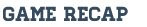 The Swartz Creek Dragons beat Kearsley at the Flint Elks on Tuesday, May 6, 2019. Scoring for Swartz Creek were Cam Beckwith 39, Walker Drury 41, Connor Jewell 44, and Brady Corbat 46. Scoring for the Hornets were Logan Loyer 46, Tyler Gronauer 48, Stephen White 49, and Keegan Cummings 54.